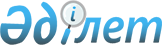 Бейбіт уақытқа арналған Қазақстан Республикасының Қарулы Күштерін өртке қарсы қорғаныс мүлікпен жабдықтау нормаларын бекіту туралыҚазақстан Республикасы Қорғаныс министрінің 2015 жылғы 17 маусымдағы № 348 бұйрығы. Қазақстан Республикасының Әділет министрлігінде 2015 жылы 24 шілдеде № 11741 болып тіркелді

      «Қазақстан Республикасының қорғанысы және Қарулы Күштері туралы» 2005 жылғы 7 қаңтардағы Қазақстан Республикасының Заңы 22-бабы 2-тармағының 22) тармақшасына сәйкес БҰЙЫРАМЫН:



      1. Қоса беріліп отырған Бейбіт уақытқа арналған Қазақстан Республикасының Қарулы Күштерін өртке қарсы қорғаныс мүлікпен жабдықтау нормалары бекітілсін.



      2. Қазақстан Республикасы Қарулы Күштері Тылының бастығы:



      1) заңнамада белгіленген тәртіппен осы бұйрықты мемлекеттік тіркеу үшін Қазақстан Республикасының Әділет министрлігіне жолдасын;



      2) мемлекеттік тіркелгеннен кейін күнтізбелік он күн ішінде осы бұйрықтың көшірмесін мерзімді баспасөз басылымдарына және «Қазақстан Республикасы Әділет министрлігінің республикалық құқықтық ақпараттық орталығы» шаруашылық жүргізу құқығындағы республикалық мемлекеттік кәсіпорнының «Әділет» ақпараттық-құқықтық жүйесіне ресми түрде жариялау үшін жолдасын;



      3) ресми жарияланғаннан кейін Қазақстан Республикасы Қорғаныс министрлігінің веб-сайтына орналастырсын;



      4) республикалық бюджеттен тиісті жылға бөлінген қаражат шеңберінде кезең-кезеңімен өртке қарсы қорғаныс мүлкін сатып алуды жүзеге асырсын. 



      3. Бұйрықтың орындалуын бақылау Қорғаныс министрінің бірінші орынбасары – Қазақстан Республикасы Қарулы Күштері Бас штабының бастығына жүктелсін.



      4. Бұйрық алғаш ресми жарияланған күнінен бастап күнтізбелік он күн өткен соң қолданысқа енгізіледі.      Қазақстан Республикасының

      Қорғаныс министрі                          И. Тасмағамбетов      «КЕЛІСІЛДІ»

      Қазақстан Республикасының

      Қаржы министрі

      _______________ Б. Сұлтанов

      2015 ж. «____»___________

Қазақстан Республикасы  

Қорғаныс министрінің  

2015 жылғы 17 маусымдағы

№ 348 бұйрығына қосымша 

Бейбіт уақытқа арналған Қазақстан Республикасының Қарулы

Күштерін өртке қарсы қорғаныс мүлкімен жабдықтау нормалары 

Өрт-техникалық өнімімен жабдықтау нормалары

      Ескертпе: бір уақытта бірнеше сақтау орны (құрылыс түрлері) бар әскери бөлімдер мен мекемелер мыналарда көзделгендей:

      5, 6, 7, 8, 9, 10-бағандардың 1-жолы бойынша, 5-баған бойынша қамтамасыз етіледі;

      6, 7, 8, 9, 10-бағандардың 1-жолы бойынша, 6-баған бойынша қамтамасыз етіледі;

      7, 8, 9, 10-бағандардың 1-жолы бойынша, 8-баған бойынша қамтамасыз етіледі;

      7, 9, 10-бағандардың 1-жолы бойынша, 7-баған бойынша қамтамасыз етіледі;

      9, 10-бағандардың 1-жолы бойынша, 10-баған бойынша қамтамасыз етіледі;

      5, 6, 7, 8, 9, 10-бағандардың 3-жолы бойынша, 5-баған бойынша қамтамасыз етіледі;

      6, 7, 8, 9, 10-бағандардың 3-жолы бойынша, 6-баған бойынша қамтамасыз етіледі;

      7, 8, 9, 10-бағандардың 3-жолы бойынша, 8-баған бойынша қамтамасыз етіледі;

      7, 9, 10-бағандардың 3-жолы бойынша, 7-баған бойынша қамтамасыз етіледі;

      9, 10-бағандардың 3-жолы бойынша, 10-баған бойынша қамтамасыз етіледі. 

 Өрт-техникалық өнімімен жабдықтау нормалары 

Өрт-техникалық қару-жарақты жиынтықтау нормасы 

КамАЗ - 43114, 43118 базасындағы өрт автоцистернасы  

Шынжыр табанды өртмашинасы 

Тасымалданатын өрт мотопомпасы 

Өрт сөндірушінің жауынгерлік киімі 

Өрт қалқаны 

Өрт құбыртүтіктері 

Негізгі қысқартулар
					© 2012. Қазақстан Республикасы Әділет министрлігінің «Қазақстан Республикасының Заңнама және құқықтық ақпарат институты» ШЖҚ РМК
				р/с

№ Жабдықтау нормаларының атауыПайдалану мерзіміӨлш. бірл.ӘСКЕРИ БӨЛІМДЕР МЕН МЕКЕМЕЛЕРӘСКЕРИ БӨЛІМДЕР МЕН МЕКЕМЕЛЕРӘСКЕРИ БӨЛІМДЕР МЕН МЕКЕМЕЛЕРӘСКЕРИ БӨЛІМДЕР МЕН МЕКЕМЕЛЕРӘСКЕРИ БӨЛІМДЕР МЕН МЕКЕМЕЛЕРӘСКЕРИ БӨЛІМДЕР МЕН МЕКЕМЕЛЕРӘСКЕРИ БӨЛІМДЕР МЕН МЕКЕМЕЛЕРр/с

№ Жабдықтау нормаларының атауыПайдалану мерзіміӨлш. бірл.Қару-жарақ пен оқ-дәрілерді сақтау орындарыЖЖМ сақтау орындары

 Әскери техниканы сақтау орындары

 Әскери әуеайлақтар мен АЗҚ, ЗОҚ

 Қатты және басқа да жанармай материалдарын сақтау орындарыҚарулы Күштердің оқу орындары

 Әкімшілік-тұрмыстық ғимараттар және құрылыстар

 1234567891011Мүкәммалдық өрт техникасыМүкәммалдық өрт техникасыМүкәммалдық өрт техникасыМүкәммалдық өрт техникасыМүкәммалдық өрт техникасыМүкәммалдық өрт техникасыМүкәммалдық өрт техникасыМүкәммалдық өрт техникасыМүкәммалдық өрт техникасыМүкәммалдық өрт техникасыМүкәммалдық өрт техникасы1Өрт автоцистернасы16 жылбірл.1 бірл. ӨА, 200-ден 1000 шартты вагондарға дейін 1 бірл. ӨА, 2000-нан 5000 текше метрге дейін1 бірл. ӨА, 100-ден 300 бірлікке дейін1 бірл. ӨА, ҰА 1-ден 5 бірлікке дейін, АЗҚ, ЗОҚ қоймалардың болуы1 бірл. ӨА, 500 -ден 1000 шартты вагондарға дейін1 бірл. ӨА, 500-ден 800 адам санына дейін-1Өрт автоцистернасы16 жылбірл.2 бірл. ӨА, 1000-нан 3000 шартты вагондарға дейін2 бірл. ӨА, 5000 текше метр және одан астам2 бірл. ӨА, 300 бірлік және одан астам2 бірл. ӨА, ҰА 5 бірлік және одан көп, АЗҚ, ЗОҚ қоймалардың болуы2 бірл. ӨА, 1000 шартты вагондар және одан астам1 бірл. ӨА, 800 адам саны және одан астам-1Өрт автоцистернасы16 жылбірл.3 бірл. ӨА, 3000-нан 10000 шартты вагондарға дейін ------1Өрт автоцистернасы16 жылбірл.8 бірл. ӨА, 10000 шартты вагондар және одан астам------2Шынжыр табанды өрт машинасы20 жылбірл.1 бірл. ШТӨМ, 500-ден 1000 шартты вагондарға дейін------2Шынжыр табанды өрт машинасы20 жылбірл.2 бірл. ШТӨМ, 1000-нан 10000 шартты вагондарға дейін ------2Шынжыр табанды өрт машинасы20 жылбірл.3 бірл. ШТӨМ, 10000 шартты вагондар және одан астам------3Өрт мотопомпалары 10 жыл

 

 

 

 

 

 

 

 

 

 

 

 

 

 бірл.1 бірл. ӨМ 200-ден 500 шартты вагондарға дейін-1 бірл. ӨМ, 100-ден 300 бірлікке дейін1 бірл. ӨМ, ҰА 1-ден 5 бірлікке дейін, АЗҚ, ЗОҚ қоймалардың болуы1 бірл. ӨМ, 200-ден 500 шартты вагондарға дейін1 бірл. ӨМ, 500-ден 800 адам санына дейін -3Өрт мотопомпалары 10 жыл

 

 

 

 

 

 

 

 

 

 

 

 

 

 бірл.2 бірл. ӨМ 500-ден 1000 шартты вагондарға дейін 1 бірл. ӨМ 500-ден 1000 текше метрге дейін2 бірл. ӨМ, 300-тен 500 бірлікке дейін2 бірл. ӨМ, ҰА 5 бірлік және одан көп, АЗҚ, ЗОҚ қоймалардың болуы2 бірл. ӨМ, 500-ден 1000 шартты вагондарға дейін2 бірл. ӨЦ, 800 адам саны және одан астам-3Өрт мотопомпалары 10 жыл

 

 

 

 

 

 

 

 

 

 

 

 

 

 бірл.4 бірл. ӨМ 1000 шартты вагондар және одан астам2 бірл. ӨМ 1000 текше метр және одан астам3 бірл. ӨМ, 500 бірлік және одан астам-3 бірл. ӨМ, 1000 шартты вагондар және одан астам--р/с

№Жабдықтау нормаларының атауыПайдалану мерзіміӨлш. бірл.ӘСКЕРИ БӨЛІМДЕР МЕН МЕКЕМЕЛЕРӘСКЕРИ БӨЛІМДЕР МЕН МЕКЕМЕЛЕРӘСКЕРИ БӨЛІМДЕР МЕН МЕКЕМЕЛЕРӘСКЕРИ БӨЛІМДЕР МЕН МЕКЕМЕЛЕРӘСКЕРИ БӨЛІМДЕР МЕН МЕКЕМЕЛЕРӘСКЕРИ БӨЛІМДЕР МЕН МЕКЕМЕЛЕРӘСКЕРИ БӨЛІМДЕР МЕН МЕКЕМЕЛЕРр/с

№Жабдықтау нормаларының атауыПайдалану мерзіміӨлш. бірл.Қару-жарақ пен оқ-дәрілерді сақтау орындарыЖЖМ сақтау орындары

 Әскери техниканы сақтау орындары

 Әскери әуеайлақтар мен АЗҚ, ЗОҚ

 Қатты және басқа да жанармай материалдарын сақтау орындарыҚарулы Күштердің оқу орындары

 Әкімшілік-тұрмыстық ғимараттар және құрылыстар1234567891011Мүкәммалдық өрт мүлкіМүкәммалдық өрт мүлкіМүкәммалдық өрт мүлкіМүкәммалдық өрт мүлкіМүкәммалдық өрт мүлкіМүкәммалдық өрт мүлкіМүкәммалдық өрт мүлкіМүкәммалдық өрт мүлкіМүкәммалдық өрт мүлкіМүкәммалдық өрт мүлкіМүкәммалдық өрт мүлкі1Көмірқышқылды жылжымалы өрт сөндіргіштер (ОУ-55, ОУ-80)5 жылдана-500 шаршы м

3 дана-500 шаршы м

3 дана800 шаршы м

3 дана--2Ұнтақты жылжымалы өрт сөндіргіштер (ОП-70, ОП-100)5 жылдана-500 шаршы м

1 дана -500 шаршы м

1 дана800 шаршы м

1 дана --3Көмірқышқылды тасымалданатын өрт сөндіргіштер (ОУ-5)10 жылдана200 шаршы м

2 дана 200 шаршы м

2 дана400 шаршы м

2 дана200 шаршы м

2 дана400 шаршы м

2 дана--4Ұнтақты тасымалданатын өрт сөндіргіштер (ОП-5)4 жылдана200 шаршы м

2 дана200 шаршы м

2 дана400 шаршы м

2 дана200 шаршы м

2 дана400 шаршы м

2 дана100 шаршы м

2 дана100 шаршы м

2 дана5Өрт қалқаны жиынтықта 4 жылж-қ200 шаршы м

1 жиынтық200 шаршы м

1 жиынтық400 шаршы м

1 жиынтық400 шаршы м

1 жиынтық400 шаршы м

1 жиынтық400 шаршы м

1 жиынтық400 шаршы м

1 жиынтық6Өрт сөндірушінің жауынгерлік киімі2 жылж-қ1 штаттық өрт сөндірушіге

1 жиынтық1 штаттық өрт сөндірушіге

1 жиынтық1 штаттық өрт сөндірушіге

1 жиынтық1 штаттық өрт сөндірушіге

1 жиынтық1 штаттық өрт сөндірушіге

1 жиынтық1 штаттық өрт сөндірушіге

1 жиынтық-7Өрт шкафы 10 жылдана1 өрт шүмегіне

1 өрт шкафы1 өрт шүмегіне

1 өрт шкафы1 өрт шүмегіне

1 өрт шкафы1 өрт шүмегіне 

1 өрт шкафы1 өрт шүмегіне 

1 өрт шкафы1 өрт шүмегіне

1 өрт шкафы1 өрт шүмегіне

1 өрт шкафы8Ұңғысы және байланыстырушы бастиектері бар өрт құбыртүтігі жиынтықта (диаметрі 51 мм)4 жылж-қӨрт шүмектерінің 1 бірл. 1 ж-қ өрт құбыртүтігіӨрт шүмектерінің 1 бірл. 1 ж-қ өрт құбыртүтігіӨрт шүмектерінің 1 бірл. 1 ж-қ өрт құбыртүтігі Өрт шүмектерінің 1 бірл. 1 ж-қ өрт құбыртүтігіӨрт шүмектерінің 1 бірл. 1 ж-қ өрт құбыртүтігі Өрт шүмектерінің 1 бірл. 1 ж-қ өрт құбыртүтігі Өрт шүмектерінің 1 бірл. 1 ж-қ өрт құбыртүтігі Шығыстық өрт мүлкіШығыстық өрт мүлкіШығыстық өрт мүлкіШығыстық өрт мүлкіШығыстық өрт мүлкіШығыстық өрт мүлкіШығыстық өрт мүлкіШығыстық өрт мүлкіШығыстық өрт мүлкіШығыстық өрт мүлкіШығыстық өрт мүлкі1Көбік түзгіш1 жылға дейінкгӨА 1 бірлігіне 500 кг, ШТӨМ

1 бірлігіне 1000 кгӨА 1 бірлігіне 500 кг, ШТӨМ

1 бірлігіне 1000 кгӨА 1 бірлігіне 500 кг, ШТӨМ

1 бірлігіне 1000 кгӨА 1 бірлігіне 500 кг, ШТӨМ

1 бірлігіне 1000 кгӨА 1 бірлігіне 500 кг, ШТӨМ

1 бірлігіне 1000 кгӨА 1 бірлігіне 500 кг, ШТӨМ

1 бірлігіне 1000 кг-2Өрттен қорғау құрамы1 жылға дейінкг1 шаршы метрге 0,1 кг1 шаршы метрге 0,1 кг1 шаршы метрге 0,1 кг1 шаршы метрге 0,1 кг1 шаршы метрге 0,1 кг1 шаршы метрге 0,1 кг1 шаршы метрге 0,1 кгр/с

№Атауы Пайдалану мерзіміӨлшем бірл.Саны 

(дана)1Автомобильдік медициналық дәрі қобдиша 2 жылдана12ЖЖМ багоры МЕМСТ 16714 - 714 жылдана13Диэлектрлік боты, өлшемі 3 – 152 жылжұп34ВПС-30 өрт құтқару арқаны, 30 метр4 жылдана15ВС – 125У су жинағыш МЕМСТ 14279 - 794 жылдана16ГПС-600 көбік генераторы 4 жылдана27Г-600 гидроэлеваторы 4 жылдана18ГП 70х50 ауыспалы бастиектер МЕМСТ 28 352-894 жылдана29ГП 80х50 ауыспалы бастиектер МЕСТ 28 352-894 жылдана210ГП 80х70 ауыспалы бастиектер МЕСТ 28 352-894 жылдана211У-21-43-00 құбыртүтік кідірісі 4 жылдана31280 құбыртүтік қысқашы МЕСТ 2071-694 жылдана313Өрт ұңғыларын жерге түйістіру4 жылдана414Авариялық тоқтату белгісі 10 жылдана115Шассидегі жүргізуші құрал - сайманы (жинақ) 4 жылдана11680 кілті МЕМСТ 14286-694 жылдана217150 кілті МЕМСТ 14286-694 жылдана218Диэлектрлік кілем 2-750х7504 жылдана119Автомобильдік тірек қалпы4 жылдана220Өрт бағанасы МЕМСТ 7499-714 жылдана121У-21-00-06 гидрант қақпақтарын ашуға арналған ілгек 4 жылдана122Өрт ілгегі МЕМСТ 16714-714 жылдана223Л60 ТУ 22-4280-78 сатысы 7 жылдана124ШС сатысы МЕМСТ 8556-727 жылдана125ТС сатысы МЕМСТ 8556-727 жылдана126ЖӨМ металл сынығы МЕМСТ 16714-714 жылдана127АӨМ металл сынығы МЕМСТ 16714-714 жылдана128ҚЖК-4-930 күрегі МЕМСТ 19596-874 жылдана129Құбыртүтік өтпелері 4 жылдана230Ұста қоларасы 4 жылдана131Электр сымдарын кесуге арналған қайшы 4 жылдана132ОП-2 өрт сөндіргіші 10 жылдана133ОПУ-5 өрт сөндіргіші 10 жылдана234Диэлектрлік қолғаптар 4 жылжұп135Екіқолды ара4 жылдана136РТ-80 таратқышы4 жылдана137Ұзындығы 4 м КЩ-1-32-3 құбыртүтігі4 жылдана138Ұзындығы 4 м В-1-125 сору құбыртүтігі4 жылдана239Ұзындығы 4 м В-2-75-10 сору құбыртүтігі4 жылдана240Арындық құбыртүтік: латекстелген d-51, ұзындығы 20 м4 жылдана841Арындық құбыртүтік: латекстелген d-66, ұзындығы 20 м4 жылдана442Арындық құбыртүтік: латекстелген d-77, ұзындығы 20 м4 жылдана843Арындық құбыртүтік: латекстелген d-77, ұзындығы 4 м4 жылдана24410, L 12 м арқан СВ-125У торы МЕМСТ Р50401-92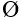 4 жылдана145Тасымалды лафетті қол өрт ұңғысы4 жылдана446Су шығысын реттегіші бар құрастырылған әмбебап қол өрт ұңғысы4 жылдана147Ауа-көбікті ұңғысы (СВП)4 жылжиынтық348Өрт сөндірушінің жоғары жылу әсерінен арнайы қорғану киімі 4 жылдана149Т-А2 балтасы4 жылдана350Электрлі топтық қолшам қуаттағыш құрылғысымен және қосымша шамымен4 жылдана3р/с

№Атауы Пайдалану мерзіміӨлш. бірлігіСаны 1ГВП-600 (ГПС-600) жоғары еселі көбік генераторы 4 жылдана22Г-600 гидроэлеваторы 4 жылдана13РС–70 қол өрт ұңғысы 4 жылдана24РС–50 қол өрт ұңғысы 4 жылдана45ВС-125 су жинағыш4 жылдана16Л60 ТУ 22-4280-78 сатысы7 жылдана17СВ-125У торы МЕМСТ Р50401-92 4 жылдана18РТ-80 таратқышы 4 жылдана1р/с

№Атауы Пайдалану мерзіміӨлш. бірлігіСаны1Ұзындығы 4 м В-2-75-10 сору құбыртүтігі4 жылжиынтық22Диаметрі 77 мм ұзындығы 20 м арындық құбыртүтігі4 жылжиынтық23РС-70 қол өрт ұңғысы4 жылдана2р/с

№ Атауы Пайдалану мерзіміӨлш. бірлігіСаны1Алынбалы-салынбалы капюшоны бар күртеше2 жылдана12Шалбар 2 жылдана13Күртешенің жылу-оқшауландырғыш алынбалы-салынбалы астары2 жылдана14Шалбардың жылу-оқшауландырғыш алынбалы-салынбалы астары2 жылдана15Өрт сөндірушілерге арналған арнайы термотұрақты етіктер2 жылжұп16Үш саусақты қолғап (өрт сөндірушінің қолдарын қорғау құралдары)2 жылжұп17Т түріндегі дулыға астары 4 жылдана18Каска (дулыға)2 жылдана19Карабин4 жылдана110Өрт құтқару белдігі (А типіндегі)4 жылдана111Әрбір бұйымға пайдалану жөніндегі басшылық және паспорт 4 жылдана112Зат салынатын сөмке2 жылдана1р/с

№Атауы Пайдалану мерзіміӨлш. бірлігіСаны1Қалқан 4 жылдана12ОП-5 маркалы тасымалданатын ұнтақты өрт сөндіргіш 10 жылдана23Өлшемі 1100x145 мм металл сынығы4 жылдана2410 литрлік конустық шелек 4 жылдана25Өлшемі 360x200x30 мм балта 4 жылдана26Өлшемі 1450x215x50 мм тік күрек4 жылдана27Металл өрт ілгегі 4 жылдана1р/с

№ Атауы Пайдалану мерзіміҰзындығы, мДиаметрі, ммӨлш. бірлігіСаныАрындық Арындық Арындық Арындық Арындық Арындық Арындық 1Өрт құбыртүтігі4 жыл2051дана12Байланыстырушы жартылай тегірлер4 жыл2051дана23РС-51 өрт ұңғысы (өрт шүмектеріне арналған)4 жыл2051дана14Өрт құбыртүтігі4 жыл2066дана15Байланыстырушы жартылай тегірлер4 жыл2066дана26Өрт құбыртүтігі4 жыл2077дана17Байланыстырушы жартылай тегірлер4 жыл2077дана2Соратын (гофрирленген)Соратын (гофрирленген)Соратын (гофрирленген)Соратын (гофрирленген)Соратын (гофрирленген)Соратын (гофрирленген)Соратын (гофрирленген)1Өрт құбыртүтігі4 жыл475дана12Байланыстырушы жартылай тегірлер 4 жыл475дана23Өрт құбыртүтігі 4 жыл4125дана14Байланыстырушы жартылай тегірлер4 жыл4125дана2ӨА – өрт автоцистернасыОКГ – орташа еселі көбік генераторыШТӨМ – шынжыр табанды өрт машинасыКӨ - көмірқышқылды өрт сөндіргіш ӨТҚЖ – өрт-техникалық қару-жарақҰӨ – ұнтақты өрт сөндіргішӨМ – өрт мотопомпасыҚҰ – қол ұңғысыЖЖМ – жанар-жағармай материалдарыАКҰ – ауа-көбікті ұңғыЖКГ – жоғары еселі көбік генераторыҚӘҚҰ – құрастырылған әмбебап қол ұңғысыАЗҚ – авиациялық зақымдау құралдарыЗОҚ – зымыран отыны құрамдасыҰА – ұшу аппаратыӨШ – өрт шүмегі